№ 212 27.05.2024Қарағанды қ.									г. Караганды§1«Қарағанды медицина университеті» КеАҚ «Фармация» және «Фармацевтикалық өндіріс технологиясы» мамандықтары бойынша диссертацияны қорғау жөніндегі ҚМУ КеАҚ Сенатының шешіміне (30.04.2024 жылғы №8 хаттама) сәйкес Диссертациялық Кеңес отырысының тұрақты мүшелері бекітілсін:1. Ивасенко С.А. (төрайымы) - фарм.ғ.д., ассоцияциаланған профессор, «Қарағанды медицина университеті» КеАҚ Фармация мектебінің зерттеуші-профессоры, Қарағанды қ., Қазақстан.2. Атажанова Г.А. (төрайым орынбасары) – ҚР ҰҒА корреспондент-мүшесі, х.ғ.д., профессор, «Қарағанды медицина университеті» КеАҚ Фармация мектебінің зерттеуші-профессоры, Қарағанды қ., Қазақстан.3. Кишкентаева А.С. (ғалым хатшысы) - PhD, «Қарағанды медицина университеті» КеАҚ Фармация мектебінің ассоцияциаланған зерттеуші- профессоры, Қарағанды қ., Қазақстан.Негізі: Диссертациялық кеңестің ғалым хатшысы А.С. Кишкентаеваның баяндама хаты.Согласно решению Сената НАО КМУ (Протокол №8 от 30.04.2024 года) утвердить постоянных членов заседания диссертационного совета по защите диссертации по специальности «Фармация» и «Технология фармацевтического производства» НАО «Карагандинский медицинский университет»:1.Ивасенко С.А. (председатель) - д.фарм.н., ассоциированный профессор, профессор-исследователь школы фармации НАО «Карагандинский медицинский университет», г. Караганда, Казахстан. 2.Атажанова Г.А. (заместитель председателя) – член-корреспондент НАН РК, д.х.н., профессор, профессор-исследователь школы фармации НАО «Карагандинский медицинский университет», г. Караганда, Казахстан.3.Кишкентаева А.С. (ученый секретарь) – PhD, ассоциированный профессор-исследователь школы фармации НАО «Карагандинский медицинский университет», г. Караганда, Казахстан.Основание: докладная записка ученого секретаря диссертационного совета  Кишкентаевой А.С.Басқарма Төрағасы – Ректор                                                     А.А. ТУРМУХАМБЕТОВАОрынд./Исп.: Исатаева Н.О.Тел.:87212503930 (1515)IsataevaN@kqmu.kz.	Согласовано27.05.2024 16:37 Карев Олег Витальевич27.05.2024 17:16 Кравцив Елена АлександровнаПодписано27.05.2024 17:18 Турмухамбетова Анар АкылбековнаБекіту туралыДиссертациялық кеңестің ғалым хатшысы А.С. Кишкентаеваның 24.05.2024ж. баяндама хаты негізінде, БҰЙЫРАМЫНОб утверждении    На основании докладной записки ученого секретаря диссертационного совета Кишкентаевой А.С., от 24.05.2024г.,  ПРИКАЗЫВАЮТип документаПриказ по ОДНомер и дата документа№ 212 от 27.05.2024 г.Организация/отправительНЕКОММЕРЧЕСКОЕ АКЦИОНЕРНОЕ ОБЩЕСТВО "МЕДИЦИНСКИЙ УНИВЕРСИТЕТ КАРАГАНДЫ"Получатель (-и)Н.О. ИСАТАЕВА (ИНСПЕКТОР)Электронные цифровые подписи документаНекоммерческое акционерное общество "Медицинский университет Караганды"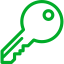 Подписано:  ТУРМУХАМБЕТОВА АНАРMIIMdAYJ...0dKZs42fEВремя подписи: 27.05.2024 17:18[[QRCODE]]Данный документ согласно пункту 1 статьи 7 ЗРК от 7 января 2003 года N370-II «Об электронном документе и электронной цифровой подписи», удостоверенный посредством электронной цифровой подписи лица, имеющего полномочия на его подписание, равнозначен подписанному документу на бумажном носителе.